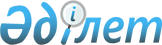 О признании утратившим силу приказа Председателя Комитета по делам строительства и жилищно-коммунального хозяйства Министерства индустрии и торговли Республики Казахстан от 2 августа 2006 года № 300 "Об утверждении Инструкции по производству дел об административных правонарушениях органами государственной архитектурно-строительной инспекции"Приказ Председателя Комитета по делам строительства и жилищно-коммунального хозяйства Министерства индустрии и торговли Республики Казахстан от 1 февраля 2012 года № 32

      В соответствии со статьей 21-1 Закона Республики Казахстан от 24 марта 1998 года "О нормативных правовых актах", ПРИКАЗЫВАЮ:



      1. Признать утратившим силу приказ Председателя Комитета по делам строительства и жилищно-коммунального хозяйства Министерства индустрии и торговли Республики Казахстан от 2 августа 2006 года № 300 "Об утверждении Инструкции по производству дел об административных правонарушениях органами государственной архитектурно-строительной инспекции" (зарегистрированный в Реестре государственной регистрации нормативных правовых актов за № 4332 и опубликованный в газете "Юридическая газета" от 1 сентября 2006 года № 158 (1138)).



      2. Департаменту государственного архитектурно-строительного контроля, надзора, лицензирования и аттестации (Абдраймов Г.Р.) в недельный срок со дня вступления в силу настоящего приказа направить копию приказа в Министерство юстиции Республики Казахстан и обеспечить его официальное опубликование в периодических печатных изданиях.



      3. Контроль за исполнением настоящего приказа возложить па

Департамент государственного архитектурно-строительного контроля, надзора, лицензирования и аттестации (Абдраймов Г.Р.).



      4. Настоящий приказ вводится в действие со дня его подписания.      Председатель                               С. Нокин
					© 2012. РГП на ПХВ «Институт законодательства и правовой информации Республики Казахстан» Министерства юстиции Республики Казахстан
				